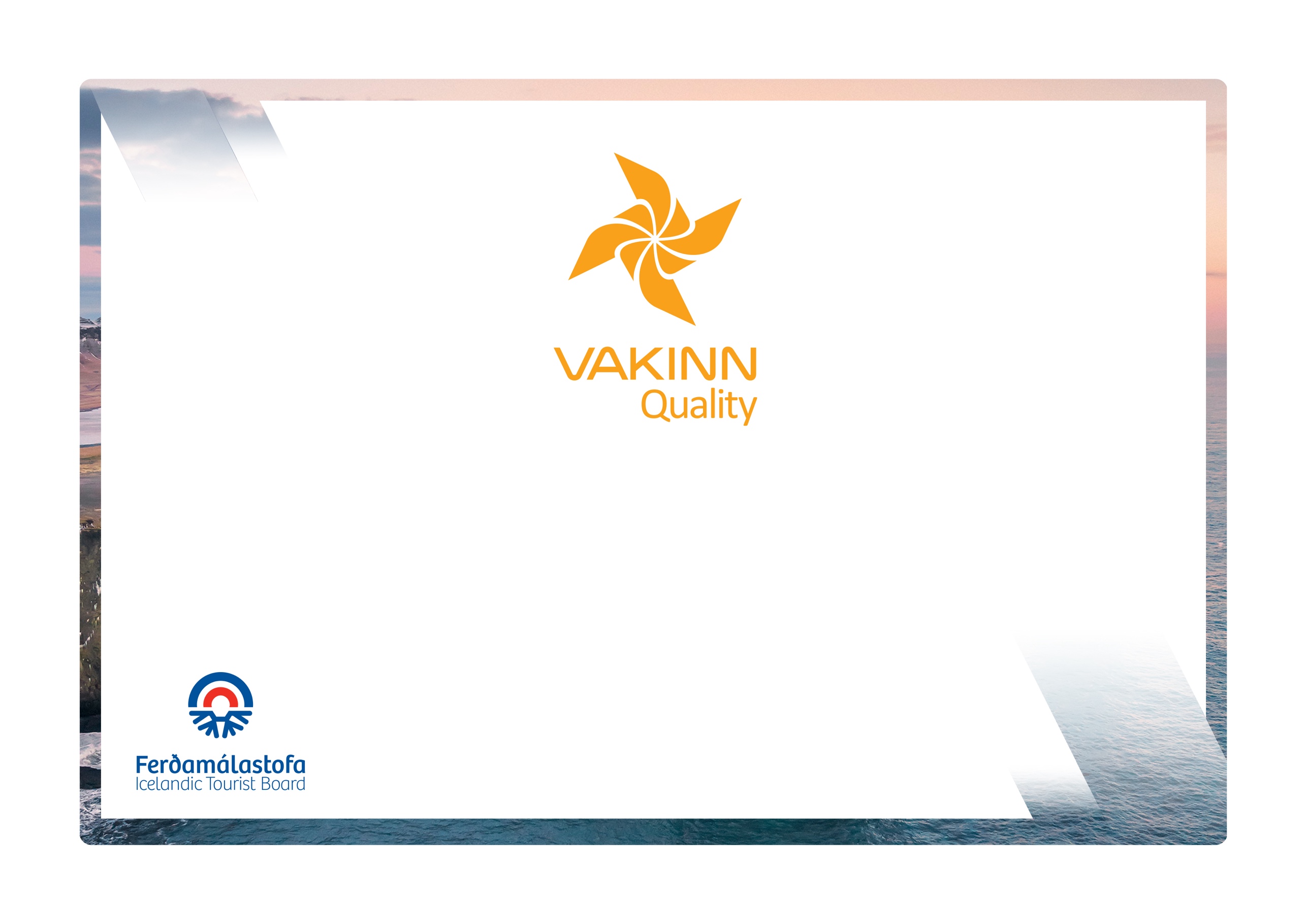  Eftirfarandi gæðaviðmið eru fyllt út af fulltrúa fyrirtækisins. Nauðsynlegt er að gefa greinagóðar upplýsingar um það hvernig hvert og eitt viðmið, sem á við starfsemi fyrirtækisins, er uppfyllt t.d. með tilvísun í gæðahandbók, öryggisáætlanir, myndir eða önnur innsend gögn. Í vettvangsheimsókn sannreynir úttektaraðili upplýsingarnar. *Óbyggðir eru staðir eða svæði þar sem tekur a.m.k. tvær klst. að fá björgun/aðstoð viðbragðsaðila landleiðina.214-1Öryggi JáÁ ekki viðHvernig uppfyllt/skýringar214-1.1Til er ferðaáætlun (skrifleg lýsing) fyrir hverja tegund ferða þar sem m.a. er fjallað  um leiðir sem fara skal, tímaáætlun og fyrirkomulag ferðar.214-1.2Til er gátlisti um öryggisbúnað í ferðum t.d.:Búnað til að veita fyrstu hjálp.Fjarskiptabúnað.Leiðsögutæki.Aukafatnað.Flautur/ýlur.Annað eftir aðstæðum í hverri ferð.214-1.3Til er skrifleg áætlun um viðhald, þrif og endurnýjun öryggisbúnaðar. Í henni er m.a. fjallað um eftirfarandi:Reglulega skoðun og prófun búnaðar.Sótthreinsun og þrif á búnaði. Líftíma búnaðar m.t.t. aldurs og notkunar (sjá viðurkennd viðmið framleiðanda).214-1.4Til eru skrifleg viðmið um fjölda viðskiptavina á leiðsögumann eftir því hvers konar aðstæður eru í hverri ferð.214-1.5Í undirbúningi fyrir ferðir fara leiðsögumenn yfir gátlista þar sem fram koma atriði varðandi t.d.:Ferðaáætlun og leiðir sem fara skal.Veðurspá.Aðstæður til fjalla, t.d. snjóflóðahætta.Búnað.Upplýsingar um viðskiptavini. Að viðbragðsáætlanir séu ávallt með/aðgengilegar í ferðum. 214-1.6Til er gátlisti fyrir leiðsögumenn um þau öryggisatriði sem farið er  yfir með viðskiptavinum fyrir ferð og á meðan á ferð stendur m.a. varðandi:Staðhætti og veðurskilyrði.Tímaáætlun.Öryggisráðstafanir þar sem gæta þarf sérstakrar varúðar vegna aðstæðna.Viðeigandi skjólfatnað og búnað.Rétta notkun öryggisbúnaðar.Næringu, drykkjarföng og aðgengi að vatni í ferð. 112 neyðarnúmer á Íslandi.214-1.7 Fyrirtækið hefur sett sér skriflegar viðmiðunarreglur um hvenær beri að aflýsa ferð vegna veðurs. Skýrt er hver tekur ákvörðun um aflýsingu ferða.214-2UmhverfiJáÁ ekki viðHvernig uppfyllt/skýringar214-2.1Fyrirtækið er með skýrar reglur um að dýr og fuglar séu aflífuð með skjótum og mannúðlegum hætti.214-2.2Leiðsögumenn kynna viðskiptavinum reglur um veiði t.d. hvaða tegundir má veiða og hámarksveiði. 214-2.3Fyrirtækið gætir þess að sjáanlegum ummerkjum í náttúrunni, vegna starfsemi þess, sé haldið í lágmarki. Allur úrgangur sem ekki eyðist í náttúrunni er fjarlægður.214-2.4Ávallt eru notaðir merktir vegir eða viðurkenndir ökuslóðar. Um akstur utan vega að vetrarlagi skal fara eftir 4. gr. reglugerðar nr. 528/2005 um takmarkanir á umferð í náttúru Íslands.214-2.5Fyrirtækið hefur samráð um starfsemi sína við þá er annast verndun þeirra svæða sem fyrirtækið starfar á a.m.k. árlega.214-2.6 Fyrirtækið hefur samráð við landeiganda þegar starfsemi þess fer fram á landi hans, t.d. hvar, hvenær og hversu oft.214-2.7 Viðskiptavinir eru fræddir um salernisúrræði þar sem hefðbundin aðstaða er ekki fyrir hendi.214-2.8 Í upphafi ferðar minnir leiðsögumaður viðskiptavini á ábyrga ferðahegðun m.a. að utanvegaakstur er bannaður.214-3Aðstaða og búnaðurJáÁ ekki viðHvernig uppfyllt/skýringar214-3.1Fyrirtækið afhendir viðskiptavinum lista yfir lágmarksbúnað miðað við fyrirhugaða ferð t.d. viðeigandi fatnað og annan búnað214-3.2Fullnægjandi aukabúnaður, vegna farartækja sem notuð eru fjarri byggð t.d. dráttarvindur og viðgerðabúnaður, er með í för.214-3.3Fyrirtækið er með aðstöðu til að gera að bráð, búa hana til flutnings og geyma.214-3.4Skotvopn sem viðskiptavinir hafa meðferðis eru prófuð með reynsluskotum áður en þau eru notuð á vettvangi.214-3.5Allir viðskiptavinir eru látnir sýna skilríki um tilskilin réttindi og að viðeigandi leyfi séu til staðar í samræmi við gildandi lög um vernd, friðun og veiðar á villtum fuglum og spendýrum.214-3.6Ekki er sett upp aðstaða/búðir nema að fengnu sérstöku leyfi viðkomandi t.d. landeiganda, sveitarstjórnar eða Umhverfisstofnunar.214-4Menntun og þjálfunJáÁ ekki viðHvernig uppfyllt/skýringar214-4.1Leiðsögumenn hafa öll tilskilin leyfi og réttindi til meðferðar skotvopna.214-4.2Leiðsögumenn fá þjálfun í notkun tækjabúnaðar m.a. til að geta gefið upp staðsetningu og veitt upplýsingar um aðgengi að því svæði sem farið er um ef kalla þarf eftir aðstoð. Í þjálfuninni skal m.a. fara yfir eftirfarandi:Notkun GPS staðsetningartækis. Notkun viðeigandi fjarskiptamáta fyrir mismunandi svæði, t.d. farsími, talstöð og Tetra. Notkun áttavita og korts (a.m.k. fyrir lengri ferðir um óbyggðir).214-4.3 Leiðsögumenn hafa lokið námskeiðinu Fyrsta hjálp 1 (20 klst.) hjá Slysavarnafélaginu Landsbjörg eða sambærilegu skyndihjálparnámskeiði frá viðurkenndum aðila og sækja upprifjunarnámskeið (4 klst.) á tveggja ára fresti.  214-4.4A.m.k. einn leiðsögumaður í hverri ferð um óbyggðir* hefur lokið námskeiðinu Vettvangshjálp í óbyggðum (WFR) hjá Slysavarnafélaginu Landsbjörg eða sambærilegu námskeiði hjá öðrum aðila og sækir upprifjunarnámskeið á þriggja ára fresti.214-4.5A.m.k. einn leiðsögumaður í hverri ferð um óbyggðir* hefur lokið námskeiðinu Rötun hjá Slysavarnafélaginu Landsbjörg eða sambærilegu námskeiði hjá öðrum aðila.214-4.6A.m.k. einn leiðsögumaður í hverri ferð, hefur lokið námskeiðinu Fjallamennska 1 hjá Slysavarnafélaginu Landsbjörg eða sambærilegu námskeiði hjá öðrum aðila.